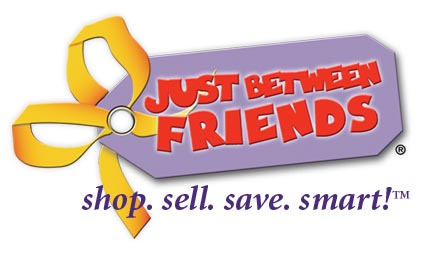 New Parents Checklist:Portable crib or play yardStrollerInfant car seatExtra base for 2nd carFleece Car seat cover (winter)Bouncy seatSwingExersaucerMonitorSafety gatesInfant sleepwear and gownsOnesiesBibs/ burp clothsBooties & socksCrib or bassinetMattress padCrib fitted sheets/beddingReceiving blanketsMobileChanging tableGlider/ottomanBreast pumpBoppy pillowBottles & cleaning tool/dry rackPacifierHigh chairBathtub/ washclothsBaby nail scissorsThermometerDiaper bagBrag Book for your pictures!